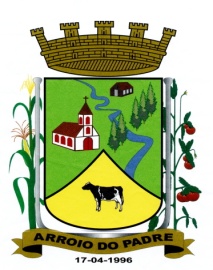 PREFEITURA DE ARROIO DO PADREESTADO DO RIO GRANDE DO SULGABINETE DO PREFEITOLei 951, de 09 de outubro 2009Autoriza o Município de Arroio do Padre, Poder Executivo, a abrir Crédito Adicional Especial no orçamento municipal de 2009 e dá outras providências. O Prefeito Municipal de Arroio do Padre, Sr. Jaime Alvino Starke, faz saber que a Câmara Municipal de Vereadores aprovou, e eu sanciono e promulgo a seguinte Lei. Art. 1º - Fica autorizado o Município de Arroio do Padre, Poder Executivo a abrir Crédito Adicional Especial no orçamento Municipal de 2009, no seguinte programa de trabalho e respectiva categoria econômica e conforme a quantia indicada:05 – SECRETARIA DE SAÚDE E DESENVOLVIMENTO SOCIAL 05 – Fundo Municipal de Assistência Social Rec. Próprios 08 – Assistência Social110 – Assistência Social a Carentes 244 – Assistência Comunitária 2.031 – Trabalho Educativo3.3.3.0.93.39.00.00.00.00 – Rio Grande do Sul, R$ 300,00 (trezentos reais)Fonte de Recurso: 0001 – LivreArt. 2º - Servirão de cobertura para o Crédito Adicional Especial de que trata o art. 1º desta Lei, recursos provenientes do superávit financeiro do exercício de 2008.Art. 3º - Esta Lei entra em vigor na data de sua publicação.Arroio do Padre, 09 de outubro de 2009. Jaime Alvino StarkePrefeito MunicipalVisto LegalMaria Sabrina L. F. GiacobboAssessora Jurídica 